«ЕДИНЫЕ ТИПОВЫЕ НОРМЫ. ОБУЧЕНИЕ ПО ИСПОЛЬЗОВАНИЮ (ПРИМЕНЕНИЮ) СИЗ. СИСТЕМЫ СЕРТИФИКАЦИИ СИЗ И СПЕЦИАЛИСТОВ СЛУЖБ ОХРАНЫ ТРУДА»«ЕДИНЫЕ ТИПОВЫЕ НОРМЫ. ОБУЧЕНИЕ ПО ИСПОЛЬЗОВАНИЮ (ПРИМЕНЕНИЮ) СИЗ. СИСТЕМЫ СЕРТИФИКАЦИИ СИЗ И СПЕЦИАЛИСТОВ СЛУЖБ ОХРАНЫ ТРУДА»«ЕДИНЫЕ ТИПОВЫЕ НОРМЫ. ОБУЧЕНИЕ ПО ИСПОЛЬЗОВАНИЮ (ПРИМЕНЕНИЮ) СИЗ. СИСТЕМЫ СЕРТИФИКАЦИИ СИЗ И СПЕЦИАЛИСТОВ СЛУЖБ ОХРАНЫ ТРУДА»«ЕДИНЫЕ ТИПОВЫЕ НОРМЫ. ОБУЧЕНИЕ ПО ИСПОЛЬЗОВАНИЮ (ПРИМЕНЕНИЮ) СИЗ. СИСТЕМЫ СЕРТИФИКАЦИИ СИЗ И СПЕЦИАЛИСТОВ СЛУЖБ ОХРАНЫ ТРУДА»«ЕДИНЫЕ ТИПОВЫЕ НОРМЫ. ОБУЧЕНИЕ ПО ИСПОЛЬЗОВАНИЮ (ПРИМЕНЕНИЮ) СИЗ. СИСТЕМЫ СЕРТИФИКАЦИИ СИЗ И СПЕЦИАЛИСТОВ СЛУЖБ ОХРАНЫ ТРУДА»«ЕДИНЫЕ ТИПОВЫЕ НОРМЫ. ОБУЧЕНИЕ ПО ИСПОЛЬЗОВАНИЮ (ПРИМЕНЕНИЮ) СИЗ. СИСТЕМЫ СЕРТИФИКАЦИИ СИЗ И СПЕЦИАЛИСТОВ СЛУЖБ ОХРАНЫ ТРУДА»«ЕДИНЫЕ ТИПОВЫЕ НОРМЫ. ОБУЧЕНИЕ ПО ИСПОЛЬЗОВАНИЮ (ПРИМЕНЕНИЮ) СИЗ. СИСТЕМЫ СЕРТИФИКАЦИИ СИЗ И СПЕЦИАЛИСТОВ СЛУЖБ ОХРАНЫ ТРУДА»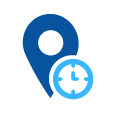 21-22 мая 2024 г. 09:00 -17:00 ДК «Октябрь», г. Ханты-Мансийск, ул. Дзержинского, 721-22 мая 2024 г. 09:00 -17:00 ДК «Октябрь», г. Ханты-Мансийск, ул. Дзержинского, 721-22 мая 2024 г. 09:00 -17:00 ДК «Октябрь», г. Ханты-Мансийск, ул. Дзержинского, 721-22 мая 2024 г. 09:00 -17:00 ДК «Октябрь», г. Ханты-Мансийск, ул. Дзержинского, 721-22 мая 2024 г. 09:00 -17:00 ДК «Октябрь», г. Ханты-Мансийск, ул. Дзержинского, 721-22 мая 2024 г. 09:00 -17:00 ДК «Октябрь», г. Ханты-Мансийск, ул. Дзержинского, 7     Регистрация на конференцию: 	https://biot-asiz.ru/konf_ugra      Регистрация на конференцию: 	https://biot-asiz.ru/konf_ugra      Регистрация на конференцию: 	https://biot-asiz.ru/konf_ugra      Регистрация на конференцию: 	https://biot-asiz.ru/konf_ugra      Регистрация на конференцию: 	https://biot-asiz.ru/konf_ugra      Регистрация на конференцию: 	https://biot-asiz.ru/konf_ugra      Регистрация на конференцию: 	https://biot-asiz.ru/konf_ugra 21.05.202421.05.202421.05.202421.05.202421.05.202421.05.202421.05.202409:00 – 09:3009:00 – 09:30Регистрация участников. Выставка производителей СИЗ и услуг в области охраны труда. Регистрация участников. Выставка производителей СИЗ и услуг в области охраны труда. Регистрация участников. Выставка производителей СИЗ и услуг в области охраны труда. 09:30 – 09:4009:30 – 09:40Открытие конференции, приветственное слово: Забозлаев Алексей Геннадиевич – первый заместитель Губернатора 
Ханты-Мансийского автономного округа – Югры,Котов Владимир Иванович, Президент Ассоциации «СИЗ».Открытие конференции, приветственное слово: Забозлаев Алексей Геннадиевич – первый заместитель Губернатора 
Ханты-Мансийского автономного округа – Югры,Котов Владимир Иванович, Президент Ассоциации «СИЗ».Открытие конференции, приветственное слово: Забозлаев Алексей Геннадиевич – первый заместитель Губернатора 
Ханты-Мансийского автономного округа – Югры,Котов Владимир Иванович, Президент Ассоциации «СИЗ».09:40 – 09:5509:40 – 09:55Контрольно-надзорная деятельность: проведение проверок и профилактических визитов Государственной инспекции труда в 2024 году. Пути повышения эффективности контрольно-надзорной деятельности.Докладчик: Ульянов Андрей Константинович, заместитель руководителя (по охране труда) Государственной инспекции труда в Ханты-Мансийском автономном округе – ЮгреКонтрольно-надзорная деятельность: проведение проверок и профилактических визитов Государственной инспекции труда в 2024 году. Пути повышения эффективности контрольно-надзорной деятельности.Докладчик: Ульянов Андрей Константинович, заместитель руководителя (по охране труда) Государственной инспекции труда в Ханты-Мансийском автономном округе – ЮгреКонтрольно-надзорная деятельность: проведение проверок и профилактических визитов Государственной инспекции труда в 2024 году. Пути повышения эффективности контрольно-надзорной деятельности.Докладчик: Ульянов Андрей Константинович, заместитель руководителя (по охране труда) Государственной инспекции труда в Ханты-Мансийском автономном округе – Югре09:55 – 11:3009:55 – 11:30Переход к Единым типовым нормам обеспечения СИЗ и СС. Проблемы и возможные решенияДокладчики: Котов Владимир Иванович, президент АСИЗСаркисов Вадим Николаевич, руководитель проектных групп АСИЗ  Переход к Единым типовым нормам обеспечения СИЗ и СС. Проблемы и возможные решенияДокладчики: Котов Владимир Иванович, президент АСИЗСаркисов Вадим Николаевич, руководитель проектных групп АСИЗ  Переход к Единым типовым нормам обеспечения СИЗ и СС. Проблемы и возможные решенияДокладчики: Котов Владимир Иванович, президент АСИЗСаркисов Вадим Николаевич, руководитель проектных групп АСИЗ  11:30 – 12:0011:30 – 12:00Перерыв. Выставка производителей СИЗ и услуг в области ОТ.
Кейсы – выступления участников выставки. Кофе-брейкПерерыв. Выставка производителей СИЗ и услуг в области ОТ.
Кейсы – выступления участников выставки. Кофе-брейкПерерыв. Выставка производителей СИЗ и услуг в области ОТ.
Кейсы – выступления участников выставки. Кофе-брейк12:00 – 12:5012:00 – 12:50Обучение по использованию СИЗ. Практика применения. Системы сертификации СИЗ и специалистов служб охраны труда.Докладчики: Котов Владимир Иванович, Президент Ассоциации «СИЗ»,Представитель  Ассоциации «Безопасность и качество» - Обучение по использованию СИЗ. Практика применения. Системы сертификации СИЗ и специалистов служб охраны труда.Докладчики: Котов Владимир Иванович, Президент Ассоциации «СИЗ»,Представитель  Ассоциации «Безопасность и качество» - Обучение по использованию СИЗ. Практика применения. Системы сертификации СИЗ и специалистов служб охраны труда.Докладчики: Котов Владимир Иванович, Президент Ассоциации «СИЗ»,Представитель  Ассоциации «Безопасность и качество» - 12:50 – 13:0513:05 – 13:2012:50 – 13:0513:05 – 13:20Применение электронных форм обучения при подготовке по охране трудаДокладчик: Ярославцева Елена Николаевна Руководитель КГ «Термика»Исследование человеческого фактора как мотиватора безопасного поведенияДокладчик: Представитель ЧУ ФНПР «Научно-исследовательский институт охраны труда в г. Екатеринбург»Применение электронных форм обучения при подготовке по охране трудаДокладчик: Ярославцева Елена Николаевна Руководитель КГ «Термика»Исследование человеческого фактора как мотиватора безопасного поведенияДокладчик: Представитель ЧУ ФНПР «Научно-исследовательский институт охраны труда в г. Екатеринбург»Применение электронных форм обучения при подготовке по охране трудаДокладчик: Ярославцева Елена Николаевна Руководитель КГ «Термика»Исследование человеческого фактора как мотиватора безопасного поведенияДокладчик: Представитель ЧУ ФНПР «Научно-исследовательский институт охраны труда в г. Екатеринбург»13:20 – 14:0013:20 – 14:00Автоматизация процессов безопасности трудаДокладчик: Фролов Максим Валерьевич, руководитель учебно-методического центра SRGАвтоматизация процессов безопасности трудаДокладчик: Фролов Максим Валерьевич, руководитель учебно-методического центра SRGАвтоматизация процессов безопасности трудаДокладчик: Фролов Максим Валерьевич, руководитель учебно-методического центра SRG14:00 – 14:4014:00 – 14:40Перерыв. Выставка производителей СИЗ и услуг в области охраны труда
Кейсы – выступления участников выставки. Кофе-брейкПерерыв. Выставка производителей СИЗ и услуг в области охраны труда
Кейсы – выступления участников выставки. Кофе-брейкПерерыв. Выставка производителей СИЗ и услуг в области охраны труда
Кейсы – выступления участников выставки. Кофе-брейк14:40 – 15:0014:40 – 15:00Красная дорожка. Фотосессия со звездами кино.Красная дорожка. Фотосессия со звездами кино.Красная дорожка. Фотосессия со звездами кино.15:00 – 15:4015:00 – 15:40Церемония награждения:награждение специалистов по охране труда организаций 
Ханты-Мансийского автономного округа - Югрынаграждение лауреатов премии БИОТ: «За вклад в развитие культуры безопасного труда»награждение Национальной премией «Безопасная работа».Церемония награждения:награждение специалистов по охране труда организаций 
Ханты-Мансийского автономного округа - Югрынаграждение лауреатов премии БИОТ: «За вклад в развитие культуры безопасного труда»награждение Национальной премией «Безопасная работа».Церемония награждения:награждение специалистов по охране труда организаций 
Ханты-Мансийского автономного округа - Югрынаграждение лауреатов премии БИОТ: «За вклад в развитие культуры безопасного труда»награждение Национальной премией «Безопасная работа».15:40 – 17:0015:40 – 17:00Кинопоказ короткометражных фильмов Безопасного труда с участием звезд кино: Екатерина Шпица, Андрей Ургант, Галина Бокашевская, Михаил Морозов, Сергей Перегудов, Александр Половцев, Татьяна Пилецкая, Сергей Селин,Анфиса Чехова, Эвелина Блёданс Хельга Филиппова, Артем Алексеев, Анна Миклош, Сергей Паршин и множество других.Кинопоказ короткометражных фильмов Безопасного труда с участием звезд кино: Екатерина Шпица, Андрей Ургант, Галина Бокашевская, Михаил Морозов, Сергей Перегудов, Александр Половцев, Татьяна Пилецкая, Сергей Селин,Анфиса Чехова, Эвелина Блёданс Хельга Филиппова, Артем Алексеев, Анна Миклош, Сергей Паршин и множество других.Кинопоказ короткометражных фильмов Безопасного труда с участием звезд кино: Екатерина Шпица, Андрей Ургант, Галина Бокашевская, Михаил Морозов, Сергей Перегудов, Александр Половцев, Татьяна Пилецкая, Сергей Селин,Анфиса Чехова, Эвелина Блёданс Хельга Филиппова, Артем Алексеев, Анна Миклош, Сергей Паршин и множество других.17:0017:00Завершение мероприятияЗавершение мероприятияЗавершение мероприятия17:0017:00Завершение мероприятияЗавершение мероприятияЗавершение мероприятия22.05.202422.05.202422.05.202422.05.202422.05.202422.05.202422.05.202409:00 – 09:3009:00 – 09:30Регистрация участников. Выставка производителей СИЗ и услуг в области охраны труда. Участники выставочной экспозиции: Регистрация участников. Выставка производителей СИЗ и услуг в области охраны труда. Участники выставочной экспозиции: Регистрация участников. Выставка производителей СИЗ и услуг в области охраны труда. Участники выставочной экспозиции: 09:30 – 09:3509:30 – 09:35Приветствие участников конференции: Белкин Роман Михайлович - директор Департамента труда и занятости населения Ханты-Мансийского автономного округа,Котов Владимир Иванович, Президент Ассоциации «СИЗ».Приветствие участников конференции: Белкин Роман Михайлович - директор Департамента труда и занятости населения Ханты-Мансийского автономного округа,Котов Владимир Иванович, Президент Ассоциации «СИЗ».Приветствие участников конференции: Белкин Роман Михайлович - директор Департамента труда и занятости населения Ханты-Мансийского автономного округа,Котов Владимир Иванович, Президент Ассоциации «СИЗ».09:35 – 09:5009:35 – 09:50Опыт реализации мероприятий по охране труда и вовлечения сотрудников в формирование и поддержание здорового образа жизни.Докладчик: Амирянц Эдуард Эдуардович, главный инженер ООО «Талспецстрой»Опыт реализации мероприятий по охране труда и вовлечения сотрудников в формирование и поддержание здорового образа жизни.Докладчик: Амирянц Эдуард Эдуардович, главный инженер ООО «Талспецстрой»Опыт реализации мероприятий по охране труда и вовлечения сотрудников в формирование и поддержание здорового образа жизни.Докладчик: Амирянц Эдуард Эдуардович, главный инженер ООО «Талспецстрой»09:50 – 10:0509:50 – 10:05Обучение применению СИЗ. Кейс производителя СИЗ.Докладчик  уточняетсяОбучение применению СИЗ. Кейс производителя СИЗ.Докладчик  уточняетсяОбучение применению СИЗ. Кейс производителя СИЗ.Докладчик  уточняется10:05 – 11:4010:05 – 11:40Мастер-класс «Технология расследования происшествий».Интерактивный очный тренинг с применением современных технологий (дистанционное обучение, онлайн-конференции) с возможностью продолжить обучение после мастер-класса и получить удостоверение повышения квалификации при успешном прохождении курса.Докладчик:  Гордиенко Дмитрий, заместитель директора, руководитель направления «Культура безопасности»  учебно-методического центра SRG Мастер-класс «Технология расследования происшествий».Интерактивный очный тренинг с применением современных технологий (дистанционное обучение, онлайн-конференции) с возможностью продолжить обучение после мастер-класса и получить удостоверение повышения квалификации при успешном прохождении курса.Докладчик:  Гордиенко Дмитрий, заместитель директора, руководитель направления «Культура безопасности»  учебно-методического центра SRG Мастер-класс «Технология расследования происшествий».Интерактивный очный тренинг с применением современных технологий (дистанционное обучение, онлайн-конференции) с возможностью продолжить обучение после мастер-класса и получить удостоверение повышения квалификации при успешном прохождении курса.Докладчик:  Гордиенко Дмитрий, заместитель директора, руководитель направления «Культура безопасности»  учебно-методического центра SRG 11:40 – 12:0011:40 – 12:00Перерыв. Выставка производителей СИЗ и услуг в области охраны труда. Кофе-брейк.Перерыв. Выставка производителей СИЗ и услуг в области охраны труда. Кофе-брейк.Перерыв. Выставка производителей СИЗ и услуг в области охраны труда. Кофе-брейк.12:00 – 12:1012:00 – 12:10Реализация информационно-коммуникационной кампании «Добровольное и конфиденциальное консультирование и тестирование на ВИЧ на рабочих местах», профилактика инфекций. КУ «Центр СПИД»Реализация информационно-коммуникационной кампании «Добровольное и конфиденциальное консультирование и тестирование на ВИЧ на рабочих местах», профилактика инфекций. КУ «Центр СПИД»Реализация информационно-коммуникационной кампании «Добровольное и конфиденциальное консультирование и тестирование на ВИЧ на рабочих местах», профилактика инфекций. КУ «Центр СПИД»12:10 – 12:4012:10 – 12:40«Мастер класс по использованию системы ОЛИМПОКС для организации обучения по Охране труда».Докладчик:  эксперт КГ "Термика"«Мастер класс по использованию системы ОЛИМПОКС для организации обучения по Охране труда».Докладчик:  эксперт КГ "Термика"«Мастер класс по использованию системы ОЛИМПОКС для организации обучения по Охране труда».Докладчик:  эксперт КГ "Термика"12:40 – 14:0012:40 – 14:00Мастер-класс «Методика обучения первой помощи – быстро и просто!».Мастер-класс «Методика обучения первой помощи – быстро и просто!».Мастер-класс «Методика обучения первой помощи – быстро и просто!».14:00 – 15:0014:00 – 15:00Перерыв. Выставка производителей СИЗ и услуг в области охраны труда.Перерыв. Выставка производителей СИЗ и услуг в области охраны труда.Перерыв. Выставка производителей СИЗ и услуг в области охраны труда.15:00 – 15:1515:00 – 15:15Обучение применению СИЗ. Кейс производителя СИЗ.Обучение применению СИЗ. Кейс производителя СИЗ.Обучение применению СИЗ. Кейс производителя СИЗ.15:15 – 15:3015:15 – 15:30Развитие культуры безопасности на предприятии.Докладчик: Соболева Мария Владимировна, старший преподаватель Политехнической школы ФГБОУ ВО «Югорский государственный университетРазвитие культуры безопасности на предприятии.Докладчик: Соболева Мария Владимировна, старший преподаватель Политехнической школы ФГБОУ ВО «Югорский государственный университетРазвитие культуры безопасности на предприятии.Докладчик: Соболева Мария Владимировна, старший преподаватель Политехнической школы ФГБОУ ВО «Югорский государственный университет15:30 – 15:4515:30 – 15:45Мастер-класс на тему «Производственная гимнастика».Студенты политехнической школы ФГБОУ ВО «Югорский государственный университет» Мастер-класс на тему «Производственная гимнастика».Студенты политехнической школы ФГБОУ ВО «Югорский государственный университет» Мастер-класс на тему «Производственная гимнастика».Студенты политехнической школы ФГБОУ ВО «Югорский государственный университет» 15:45 – 16:0015:45 – 16:00Интерактивная викторина. Обучение применению СИЗ.Интерактивная викторина. Обучение применению СИЗ.Интерактивная викторина. Обучение применению СИЗ.16:00 – 17:0016:00 – 17:00Экскурсия по городу.Экскурсия по городу.Экскурсия по городу.17:0017:00Завершение мероприятия.Завершение мероприятия.Завершение мероприятия.17:0017:00Завершение мероприятия.Завершение мероприятия.Завершение мероприятия.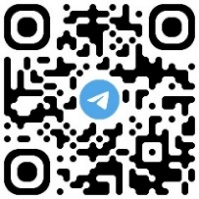 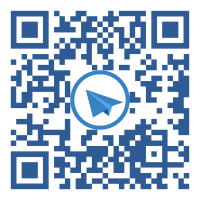 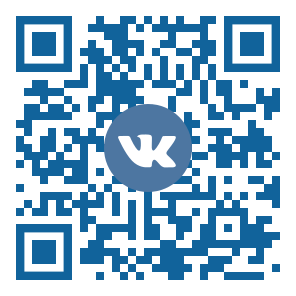 Телеграм канал,Новости Отрасли СИЗТелеграм канал,Новости Отрасли СИЗТелеграм канал,Новости Отрасли СИЗТелеграм канал,Новости Отрасли СИЗТелеграм канал,Новости Отрасли СИЗТелеграм-ЧАТ экспертов, специалистов ОТиПБМы в Вконтакте